Contratto di fornitura di acqua potabilefra il 		Comune di La Valleed il cliente     ______________________________________ 	(indicare nome e cognome della persona fisica o della ditta)residente in	______________________________________ 	con sede incodice fiscale	______________________________________partiva iva	______________________________________Qualora il cliente sia una ditta/condominio indicare i dati del rappresentante legale/amministratore:Nome e cognome 	____________________________________Residente in 		____________________________________Codice fiscale 	____________________________________Il contratto si riferisce alla fornitura di acqua potabile per l’edificio sito in __________________________e per i seguenti usi:Condizioni particolari, ammontare della cauzione e indirizzo di recapito della fattura __________________Luogo e data _____________L’impiegato addetto							il cliente_____________________________				_______________________________Il sottoscritto dichiara di approvare senza riserva le condizioni generali di fornitura in allegato ed in particolare per gli effetti dell’art. 1341 c.c. le seguenti: 1. Tacita proroga, 3. divieto cessione acqua, 6. esclusione responsabilità gestore per danni, 7. controlli, 9. e 10. Interruzioni e limitazioni, guasti e cause di forza maggiore, 16. foro competente.Luogo e data __________________		il cliente ___________________________________Dati previsti dall’art. 1, Comma 333 della legge n. 311 del 30.12.2004Utente: 		 proprietario	Usufruttariotitolare di altro diritto sull’immobilerappresentante legale o volontario di uno degli eventi titolo sopra indicatiTipologia utenza:	 	utenza domestica con residenza anagrafica presso il luogo di fornitura	 	utenza domestica con residenza anagrafica diversa dal luogo di forniturautenza non domesticaDati catastali:	comune catastale _____________________________________	particella edificiale	n. ____________	sub: ___________	o particella fondiaria	n. ____________Motivo assenza dati catastali:immobile non accatastatoimmobile non accatastabilefornitura temporaneaLuogo e data ______________________		il cliente ___________________________________Si prega di compilare ovvero contrassegnare ciò che interessa e firmareCondizioni generali di fornituraCon la firma del contratto le parti si impegnano alla fornitura rispettivamente al ritiro di acqua potabile, con il rispetto di tutte le clausole contenute nel contratto. La durata del contratto è di regola fissata in anni 1 a partire dalla data della firma del presente contratto e s’intende tacitamente prorogato di anno in anno se non disdetto con comunicazione scritta almeno 30 giorni prima della relativa scadenza.La firma dei contraenti perfeziona il contratto, la prima bolletta o fattura emessa sostituisce l’eventuale mancanza di sottoscrizione del gestore.L’acqua non potrà essere usata per scopo diverso da quello indicato nel presente contratto e non potrà essere dall’utente, sotto qualsiasi forma, ceduta a terzi.Il gestore provvede alla fornitura, a spese dell’utente, di un adeguato contatore, in base a quanto previsto dal regolamento comunale sul servizio idropotabile pubblico, approvato con delibera del consiglio comunale n. 35 del 18/12/2018.Eventuali danni arrecati alla linea di allacciamento o agli apparecchi di misurazione e accessori devono essere segnalati dall’utente al gestore entro 24 ore. Gli apparecchi di misura e accessori relativi alla derivazione di utenza saranno collocati di comune accordo in luogo sempre accessibile agli incaricati del gestore, cioè possibilmente installati nel punto dello stabile più vicino all’entrata della conduttura; nel caso che l’utente avesse previsto una ubicazione non funzionale egli dovrà provvedere a proprie spese ad una collocazione adeguata concordata con il gestore.L’impianto e gli apparecchi utilizzatori dell’utente devono rispondere ai requisiti delle norme di legge vigenti in materia e delle disposizioni speciali diramate dal gestore, al fine di evitare pericoli a persone e cose a valle del punto di consegna, nonché disturbi alla rete del gestore. I lavori per l’impianto, a totale spese e a cura dell’utente, devono essere eseguiti tramite una ditta specializzata iscritta in camera di commercio. A lavoro eseguito l’utente ne darà annuncio al gestore che procederà alla verifica alla quale dovrà presenziare l’installatore. Nel caso di favorevole verifica verrà eseguito dal gestore l’allacciamento dell’installazione alla rete principale e verranno installati i misuratori. Nel caso contrario l’utente sarà obbligato a provvedere affinché siano tolti nel più breve tempo possibile gli inconvenienti e le mancanze riscontrate dopo di che, con la medesima procedura, sarà ripetuta la verifica fino ad esito favorevole. Il gestore non abbuona eventuali perdite d’acqua che avessero a manifestarsi per difetto dell’installazione.Il gestore non risponde in alcun modo dei danni causati dall’acqua a persone e cose a valle del punto di consegna. L’utente deve consentire in qualsiasi momento al personale autorizzato del gestore l’accesso ai propri locali per letture, controlli e lavori sugli apparecchi di misura nonché per la verifica dell’impianto di utenza.In ogni momento il gestore può eseguire controlli agli apparecchi di misura e verifiche all’impianto utente. Questi può da parte sua richiedere la verifica degli apparecchi di misura e può fare ad essa assistere un tecnico di sua fiducia. In ogni caso qualora le indicazioni dei misuratori superino i limiti di tolleranza del +- 5% il gestore procederà con decorrenza dal mese in cui il difetto di misurazione è stato accertato entro il limite massimo degli ultimi 3 anni alla ricostruzione dei consumi in base al coefficiente di correzione, se questo è determinabile, e, se non lo è, in base ai consumi verificatisi in analoghi periodi e condizioni di fornitura accreditando rispettivamente addebitando all’utente l’importo di differenza.All’utente è vietata la cessione del contratto. L’utente risponde dei consumi effettuati nei locali dove avviene la fornitura qualora non informi il gestore del trasferimento o della locazione dei locali a terzi.Il gestore può, per il tempo strettamente necessario, interrompere la fornitura per esigenze di servizio o per riparazioni ai propri impianti senza che ciò costituisca adempienza del gestore. Il gestore non assume inoltre alcuna responsabilità per danni diretti o indiretti che l’utente possa subire in seguito a sospensione o ad erogazioni irregolari di acqua.Il gestore può imporre limitazioni nell’uso dell’acqua in caso di eccezionali deficienze della stessa, dovute a siccità o gelo, scioperi o ad eventi eccezionali. Le citate interruzioni e limitazioni della fornitura, a qualunque causa dovute, non costituiscono inadempienza imputabili al gestore e non danno diritto ad alcuna riduzione tariffaria o ad alcun risarcimento danni.Qualsiasi sottrazione, prelievo, impiego abusivo o irregolare dell’acqua nonché altra inadempienza da parte dell’utente per errore o dolo, dà facoltà al gestore di sospendere subito la fornitura e nei casi più gravi di risolvere immediatamente il presente contratto, salvo ricorso ad eventuali azioni in sede giudiziaria. Le spese per l’eventuale ripresa di fornitura sono a carico dell’utente.La fatturazione dell’acqua fornita avviene almeno una volta all’anno. Il pagamento delle bollette dovrà effettuarsi a presentazione delle stesse e non potrà essere differito o ridotto nemmeno in caso di contestazione o di perdite sull’impianto sanitario e/o di riscaldamento dell’utente. In caso di mancato pagamento, il primo sollecito aumentato di spese postali è notificato entro 45 giorni dalla scadenza. Quando un cliente ritarda ulteriormente il saldo di una fattura, viene trasmesso un secondo sollecito ed il gestore applica le spese postali e gli interessi nella misura di legge.Qualora l’utente non paghi neppure il secondo sollecito, la fornitura sarà interrotta entro 10 giorni dal termine utile per il pagamento. Resta comunque garantita la fornitura minima per gli usi domestici. Inoltre viene inoltrata la documentazione per la riscossione coattiva con ulteriore aggiunta di spese ed interessi senza ulteriore sollecito.Per quanto non previsto nel presente contratto si applicano le vigenti disposizioni di legge ed i regolamenti comunale.Il gestore ha facoltà di cedere il presente contratto ad altre imprese o di delegare un terzo per la sua esecuzione.Il foro competente per eventuali contestazioni, in ordine all’applicazione del presente contratto, è quello di Brunico, rispettivamente quello di Bolzano, secondo la competenza per valore.Il presente contratto non è soggetto a registrazione in base alle vigenti disposizioni.L’informativa relativa alla protezione dei dati personali ai sensi degli articoli 12, 13 e 14 del Regolamento EU 2016/679  è consultabile negli uffici del Comune ed è reperibile al seguente link https://www.gemeinde.wengen.bz.it/system/web/datenschutz.aspx?sprache=7&menuonr=218867296COMUN DA LA VALPROVINZIA DE BALSANGEMEINDE WENGENPROVINZ BOZENCOMUNE DI LA VALLE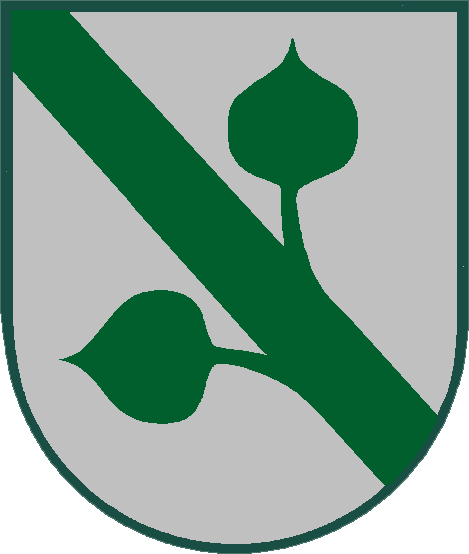 PROVINCIA DI BOLZANO39030 La Val/Wengen/La Valle (BZ) – San Śenese 1Codesc Fiscal/Steuernummer/Codice fiscale: 81005390216 0471-843139   –   Fax 0471-843248   –    info@laval.it  –  PEC wengen.lavalle@legalmail.it  –   www.laval.it39030 La Val/Wengen/La Valle (BZ) – San Śenese 1Codesc Fiscal/Steuernummer/Codice fiscale: 81005390216 0471-843139   –   Fax 0471-843248   –    info@laval.it  –  PEC wengen.lavalle@legalmail.it  –   www.laval.it39030 La Val/Wengen/La Valle (BZ) – San Śenese 1Codesc Fiscal/Steuernummer/Codice fiscale: 81005390216 0471-843139   –   Fax 0471-843248   –    info@laval.it  –  PEC wengen.lavalle@legalmail.it  –   www.laval.it Fornitura domestica Fornitura mista domestica/commerciale  Fornitura commerciale e industriale   Fornitura agricola